Муниципальное бюджетное дошкольное образовательное учреждение детский сад №4Проект «Сказки Тихого Дона»Подготовила: Родионова Н.Т.воспитатель Куликова Жанна Сергеевнастарший воспитательг. Новочеркасск Проект Тема: «Сказка, как форма речевого развития ребенка и приобщения детей к истокам самобытной казачьей культуры»Участники проекта:Дети подготовительной группы, родители, воспитатель.Вид проекта: Инновационный, практико – ориентированныйПродолжительность:ДолгосрочныйСрок реализации: Один год (С сентября по май)База реализации проекта:МБДОУ№4 г. НовочеркасскаОбразовательные области:Речевое развитие, социально – коммуникативное развитие, познавательное развитие, художественно – эстетическое развитие.Проблема:В быстро меняющемся мире чтение книг детям уходит на второй план. Забываются русские сказки – творчество народа. «Вечером слушаю сказки и вознаграждаю тем недостатки своего воспитания. Что за прелесть эти сказки! Каждая есть поэма!» писал великий русский поэт Александр Сергеевич Пушкин. Без знания сказок самое блестящее воспитание и образование неполноценно.Мы, взрослые, должны поддержать в детях не только интерес к сказке, но и воспитать патриотические чувства любви к национальной казачьей культуре своей малой Родины.Актуальность: ФГОС ДО определяет, одно из направлений развития и образования детей, как формирование первичных представлений о малой родине и Отечестве, представлений о социокультурных ценностях нашего народа, об отечественных традициях и праздниках.Сказка развивает у детей эмоционально-образное восприятие речи, воспитывает у ребенка интерес к языковому богатству русского языка; развивает самостоятельное словестное творчество, проявляющееся в сочинении собственных сказок.Знакомство со сказкой предполагает изучение и учет содержания казачьих сказок, на основе которых дети строят свои внутренние модели внешнего мира. Через сказку они обретают знания о мире национального искусства, традициях и обрядах. Знакомство с ними обогащает детскую душу.Результативность работы направленной на личностное развитие детей, во многом предопределяется тем, насколько эффективно задействованы в педагогическом процессе родители. Возможность быть истинными участниками образовательного процесса предполагает наличие у родителей желания для создания образовательных проектов совместно с детским садом на основе потребностей и поддержки образовательных инициатив семьи.Таким образом, проектирование знакомства со сказками донских казаков, может стать средством нравственно-патриотического воспитания детей и формой взаимодействия с родителями по воспитанию интереса к личностному развитию своих детей.Цель проекта:Формирование нравственно – патриотических чувств у старших дошкольников. Задачи:Развивать понимание национальной культурной самобытности через знакомство со сказками донских казаковФормировать основы понимания и осмысления содержания сказок, нравственный смысл поступков главных героев.Развивать умение замечать и использовать выразительные средства языка сказки, способствовать усвоению образного языка сказки.Способствовать формированию нравственно-патриотических основ воспитания детей на устном народном творчествеСовершенствовать работу с родителями на основе поддержки и развития образовательных инициатив семьиВоспитывать у детей чувство собственного достоинства, любовь к родным местам, гордость за свой народ.Использовать проектный метод работы с детьми, как возможность комплексного и успешного решения задач нравственно-патриотического воспитания.Предполагаемый результат:Повышение интереса детей к истории своей страны, любознательность, активность, стремление к самореализации в процессе работы над проектом.Практические продукты творческой деятельности (выставки детских работ по темам сказок; коллективные творческие работы; выставка совместных с родителями семейных рисунков, аппликаций и поделок на темы сказок; создание детской «Сказочной книги Дона» (на основе детских сказок и рисунков)Театрализация сказок «Игнатка», «Петрусь – мальчонка русский»Музыкально – литературные досуги «К нам сказка пришла»; «Сказки бабушки Алены»Кукольный театр «Доброе сердце дороже красоты»Мини – музей «Что за прелесть эти сказки!»Детская «Сказочная книга Дона»Мультимедийная презентация « Проект «Сказки тихого Дона»Опыт работы на итоговом педагогическом совете ДОУ.Механизм реализации цели и задач проектаИнновационный:Модель направлений работы над проектом;Этапы работы над проектом;План реализации проекта;Методы и приемы работы над проектом;Поддержка образовательных инициатив семьи.Модель направлений проектной деятельностиЭтапы реализации проектаПервый этап – подготовительный (один месяц – сентябрь)Второй этап – исполнительский (шесть месяцев – октябрь-март)Третий этап – итоговый (два месяца – апрель, май)Подготовительный этапСодержание деятельностиОпределение проблемы, целей и задач нравственно -патриотического воспитания.Изучение методической литературы и пособий для разработки проекта.Анализ педагогических условий для реализации проекта.Сбор информации, материалов.Разработка проекта.Разработка плана организации работы по реализации проекта с учетом: цели, задач, с вовлечением родителей и детей.Результат: Создание условий для реализации педагогической идеи.Исполнительский этапСодержание деятельностиНа основе разработанного плана, совместная работа над проектом: «дети-педагоги-родители.»На основе разработанного плана совместная творческая работа детей с помощью взрослых.Мероприятия, предусмотренные проектом.Театрализованная деятельность, досуги.Музейная педагогикаКонсультация для родителей на тему: «Знакомство со сказками в семье»Разработка детской «Сказочной книги Дона»Мастер – класс для педагогов ДОУ по придумыванию сказок с детьми.Результат: Реализация проектаИтоговый этапСодержание деятельностиМониторинг проектной деятельности детей.Контроль и оценка деятельности.Мультимедийная презентация по итогам работы над проектом.Отчет на итоговом педсовете о проделанной работе.Оформление опыта работы на тему: «Реализация проекта «Сказки тихого Дона» Результат: Обобщение и распространение опыта работы. Выход на новые цели.Проект «Сказки тихого Дона»Подготовительная группа.СрокиТемаСодержание работыФорма проведенияМатериалРезультат123456Сентябрь месяцСентябрь месяцСентябрь месяцСентябрь месяцСентябрь месяцСентябрь месяцПервая неделяПлан работыПланирование деятельности с учетом: цели, задач, с вовлечением родителей и детей.____________________________План работы по проекту «Сказки тихого Дона»Повторение и закрепление знаний детьми русских народных сказокВторая неделяЛюбимые сказкиСобеседование о любимых сказкахСовместная деятельность воспитателя с детьми.Иллюстрации к русским народным сказкамПлан работы по проекту «Сказки тихого Дона»Повторение и закрепление знаний детьми русских народных сказокТретья неделяПутешествие в сказочное царствоДидактическая играСовместная деятельность воспитателя с детьмиИллюстрации из серии «Угадай сказку»План работы по проекту «Сказки тихого Дона»Повторение и закрепление знаний детьми русских народных сказокЧетвертая неделяВечер загадокДосугСовместное развлечение: дети-педагоги-родители.Загадки по сказкам, иллюстрации к ним, дидактические упражнения и игрыПлан работы по проекту «Сказки тихого Дона»Повторение и закрепление знаний детьми русских народных сказокОктябрь месяцОктябрь месяцОктябрь месяцОктябрь месяцОктябрь месяцОктябрь месяцПервая неделяЗнакомство со сказкой «Петрусь – мальчонка русский»Чтение сказки, беседа по содержаниюНепосредственно – образовательная деятельностьКнига «Сказки тихого Дона» сост. П. ЛебеденкоОсвоение детьми содержания сказки, развитие воображения, фантазии Знакомство с народным творчеством казаков.Вторая неделяЗакрепление сказкиИгровое упражнение: «Вспомним сказку»Совместная деятельность воспитателя с детьми.Иллюстрации к сказкеОсвоение детьми содержания сказки, развитие воображения, фантазии Знакомство с народным творчеством казаков.Третья неделяИдем в театрИгра – драматизация: «Петрусь и хищник»Совместная деятельность воспитателя с детьмиАтрибуты и костюмы к сказкеОсвоение детьми содержания сказки, развитие воображения, фантазии Знакомство с народным творчеством казаков.Четвертая неделяХудожественная мастерскаяРисование эпизодов из сказки по выбору детейСамостоятельная деятельность детейБумага, наборы красок, карандашей, фломастеров и кисточек для рисованияОсвоение детьми содержания сказки, развитие воображения, фантазии Знакомство с народным творчеством казаков.Ноябрь месяцНоябрь месяцНоябрь месяцНоябрь месяцНоябрь месяцНоябрь месяцПервая неделяЗнакомство со сказкой «Игнатка»Чтение сказки беседа по содержаниюНепосредственно – образовательная деятельностьИллюстративный материал к сказке.Дальнейшее развитие у детей интереса к казачьим традициям, к народному литературному творчеству.Вторая неделяИгровая деятельностьСюжетно-ролевая игра «Игнатка во дворце»Самостоятельная деятельность детейИгровое оборудование группыДальнейшее развитие у детей интереса к казачьим традициям, к народному литературному творчеству.Третья неделяКукольный театр«Сказки бабушки Алены»Совместная деятельность воспитателя с детьмиОборудование для кукольного театраДальнейшее развитие у детей интереса к казачьим традициям, к народному литературному творчеству.Четвертая неделяХудожественная мастерскаяАппликация по содержанию сказкиСовместная деятельность воспитателя с детьмиОборудование для изобразительной деятельностиДальнейшее развитие у детей интереса к казачьим традициям, к народному литературному творчеству.Декабрь месяцДекабрь месяцДекабрь месяцДекабрь месяцДекабрь месяцДекабрь месяцПервая неделяСказка «Доброе сердце дороже красоты»Чтение сказки беседа по содержаниюНепосредственно – образовательная деятельностьИллюстративный материал к сказке.Развитие детского творчества на основе народного казачьего фольклераВторая неделяУстное народное творчествоВикторина «Пословицы, загадки, поговорки о добре»Совместная деятельность воспитателя с детьми«Русские народные загадки, пословицы, поговорки» сборник М «Просвещение» 1990г.Развитие детского творчества на основе народного казачьего фольклераТретья неделяХудожественная мастерскаяКоллаж из детских рисунков «Добрые дела»Совместная деятельность воспитателя с детьмиОборудование для изобразительной деятельностиРазвитие детского творчества на основе народного казачьего фольклераЧетвертая неделяДобрые сказкиДидактическая игра «Придумай сказку о добре!»Самостоятельная деятельность детей с помощью родителейИллюстративный материал о добрых поступкахЯнварь месяцЯнварь месяцЯнварь месяцЯнварь месяцЯнварь месяцЯнварь месяцПервая неделяСказка «О песне легкокрылой и казаке Макаре Бесслезном»Чтение сказки беседа по содержаниюНепосредственно – образовательная деятельностьИллюстративный материал к сказкеРазвитие духовно – нравственного потенциала дошкольников на основе сказок.Вторая неделяИгровая деятельностьДидактическая игра «Что было бы если….? (решение проблемных ситуаций по сюжету сказки)Совместная деятельность воспитателя с детьмиКнига «Сказки тихого Дона»Развитие духовно – нравственного потенциала дошкольников на основе сказок.Третья неделяДосуг «Живет в народе песня»Рассказ о русской народной песне с прослушиванием записи, пословицами и поговорками, пением песен, шумовым оркестром.Совместная деятельность воспитателя с детьми с участием родителейМатериалы и атрибуты по сюжету досуга Развитие духовно – нравственного потенциала дошкольников на основе сказок.Четвертая неделяХудожественная мастерскаяКоллективная работа на тему: «Песня легкокрылая»Совместная деятельность воспитателя с детьмиОборудование для изобразительной деятельностиРазвитие духовно – нравственного потенциала дошкольников на основе сказок.Февраль месяцФевраль месяцФевраль месяцФевраль месяцФевраль месяцФевраль месяцПервая неделяСказка «О чуде – чудище заморском, девице – красавице и серой волчице».Чтение сказки, беседа по содержаниюНепосредственно – образовательная деятельность.Иллюстративный материал к сказкеСистематизация знаний, умений и навыков детей о сказках Донского края.Воспитание у детей понятия, что они часть казачьей культурыВторая неделяИгровая деятельностьСловестная игра: «Почтальон принес письмо»Совместная деятельность воспитателя с детьмиИллюстративный материал по изученным сказкамСистематизация знаний, умений и навыков детей о сказках Донского края.Воспитание у детей понятия, что они часть казачьей культурыТретья неделяТеатрализованная деятельностьДосуг «В гостях у Сказочницы»Совместная деятельность воспитателя с детьми и с родителями.Материалы и атрибуты по сюжету досугаСистематизация знаний, умений и навыков детей о сказках Донского края.Воспитание у детей понятия, что они часть казачьей культурыЧетвертая неделяХудожественная мастерскаяПоделки вместе с родителями по сказкамСовместная деятельность с родителямиОборудование для изобразительной деятельностиСистематизация знаний, умений и навыков детей о сказках Донского края.Воспитание у детей понятия, что они часть казачьей культурыМарт месяцМарт месяцМарт месяцМарт месяцМарт месяцМарт месяцПервая неделяМини – музей Тема: «Что за прелесть эти сказки»»Совместная деятельность воспитателя с детьми и с родителями.Иллюстративный материал, произведения народно-прикладного творчества.Погружение в историко-культурное пространство казачьей культурыВторая неделяХудожественная мастерскаяИзобразительная деятельность для оформления мини – музея.Совместная деятельность воспитателя с детьми и с родителями.Рисунки, аппликации и другое творчество детей совместно с родителямиПогружение в историко-культурное пространство казачьей культурыТретья неделяМузейная педагогикаТема: «Я поведу тебя в музей!»Непосредственно – образовательная деятельность.Экспозиция мини – музея.Более близкое знакомство с обычаями и укладом жизни казаковЧетвертая неделяЭкскурсияОзнакомительная экскурсия «Здравствуй музей!» (дети подг. гр. проводят для малышей)Совместная деятельность воспитателя с детьми.Экспозиция мини – музея.Более близкое знакомство с обычаями и укладом жизни казаковАпрель месяцАпрель месяцАпрель месяцАпрель месяцАпрель месяцАпрель месяцПервая неделяДетская «Сказочная книга Дона»Беседа с детьми о нашей собственной книге сказок, выбор названий.Непосредственно – образовательная деятельность.Образцы книжной графикиРазвитие способности к словотворчеству, придумыванию сюжетов, опираясь на сказки тихого Дона.Создание оригинальных продуктов детской деятельности.Вторая неделяРечевое творчествоСказки детей сочиненные вместе с родителями, обсуждение.Совместная деятельность воспитателя с детьми и с родителями.Выбранные варианты оформления книгиРазвитие способности к словотворчеству, придумыванию сюжетов, опираясь на сказки тихого Дона.Создание оригинальных продуктов детской деятельности.Третья неделяМузыкально – литературный досуг «К нам сказка пришла»Обыгрывание сочиненных детьми сказок.Совместная деятельность воспитателя с детьми и с родителями.Оформление театрализации атрибутами и костюмамиРазвитие способности к словотворчеству, придумыванию сюжетов, опираясь на сказки тихого Дона.Создание оригинальных продуктов детской деятельности.Четвертая неделяХудожественная мастерскаяИллюстрации детей к собственным сказкам, фотографии работы над проектомСовместная деятельность воспитателя с детьми и с родителями.Оборудование для изобразительной деятельностиМай месяцМай месяцМай месяцМай месяцМай месяцМай месяцПервая неделяМониторинг проделанной работыЗаполнение критериев выполнения задач проектаМетодическая работа воспитателяМатериалы работы над проектомОсвоение воспитателем проектной деятельности, а именно:*соответствие развивающим целям, *соответствие возрасту, *решение воспитательных задач, *содержательность, возможность использования в рамках единого образовательного пространства.Вторая неделяОформление документацииОформление единой папки материалов проекта. Методическая работа воспитателяИКТ технологииОсвоение воспитателем проектной деятельности, а именно:*соответствие развивающим целям, *соответствие возрасту, *решение воспитательных задач, *содержательность, возможность использования в рамках единого образовательного пространства.Третья неделяМультимедийная презентация « Проект «Сказки тихого Дона»Методическая работа воспитателяИКТ технологииОсвоение воспитателем проектной деятельности, а именно:*соответствие развивающим целям, *соответствие возрасту, *решение воспитательных задач, *содержательность, возможность использования в рамках единого образовательного пространства.Четвертая неделяОпыт работы Итоговый педагогический совет ДОУ.Выступление с отчетом работы в форме презентацииПрезентацияОсвоение воспитателем проектной деятельности, а именно:*соответствие развивающим целям, *соответствие возрасту, *решение воспитательных задач, *содержательность, возможность использования в рамках единого образовательного пространства.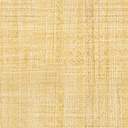 